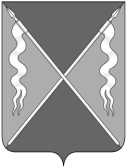 РЕШЕНИЕСОВЕТА ЛЕНИНГРАДСКОГО СЕЛЬСКОГО ПОСЕЛЕНИЯЛЕНИНГРАДСКОГО РАЙОНАот 24 марта 2021 года                                                                                           № 18станица ЛенинградскаяО внесении изменений в решение Совета Ленинградского сельского поселения Ленинградского района от 27 октября 2016 года № 69 «Об установлении налога на имущество физических лиц на территории Ленинградского сельского поселения Ленинградского района»В соответствии с главой 32 Налогового кодекса Российской Федерации, Федеральным законом от 29 сентября 2019 года № 321-ФЗ «О внесении изменений в часть вторую Налогового кодекса Российской Федерации» и Уставом Ленинградского сельского поселения Ленинградского района, Совет Ленинградского сельского поселения Ленинградского района р е ш и л:Внести изменения в решение Совета Ленинградского сельского поселения Ленинградского района от 27 октября 2016 года № 69 «Об установлении налога на имущество физических лиц на территории Ленинградского сельского поселения Ленинградского района»:в пункте 2 подпункта 3 раздела 1 слова «, предоставленных» и «, дачного» исключить.Отделу по организационно-правовой и кадровой политике администрации Ленинградского сельского поселения Ленинградского района (Касьянова Ю.К.) обеспечить размещение настоящего решения на официальном интернет-портале Администрации Ленинградского сельского поселения Ленинградского района (www.adminlenposel.ru). Контроль за выполнением настоящего решения возложить на комиссию Совета Ленинградского сельского поселения по вопросам экономики, бюджета, налогам и имущественных отношений (Красуля Н.Е.).Настоящее решение вступает в силу по истечении одного месяца со дня его официального опубликования, но не ранее 1 января 2022 года.Исполняющий обязанности главыЛенинградского сельского поселенияЛенинградского района                                                                      Ю.К. КасьяноваПредседатель СоветаЛенинградского сельского поселения                                             Ленинградского района                                                                  А.А. Калашников